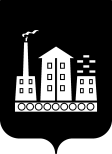 АДМИНИСТРАЦИЯГОРОДСКОГО ОКРУГА СПАССК-ДАЛЬНИЙ ПОСТАНОВЛЕНИЕ09 декабря 2020г.         г. Спасск-Дальний, Приморского края                    № 589-па О признании утратившими силу постановленийАдминистрации городского округа Спасск-Дальний В соответствии с Федеральным законом от 05 апреля 2013 года № 44-ФЗ «О контрактной системе в сфере закупок товаров, работ, услуг для обеспечения государственных и муниципальных нужд», постановлением Правительства   Российской  Федерации  от  30 сентября 2019 года № 1279 «Об установлении порядка формирования, утверждения планов-графиков закупок, внесения изменений в такие планы-графики, размещения планов-графиков в единой информационной системе в сфере закупок, особенностей включения информации в такие планы-графики и требований к форме планов-графиков закупок и о признании  утратившими силу отдельных решений Правительства Российской Федерации» Администрация городского округа Спасск-Дальний  ПОСТАНОВЛЯЕТ:Признать утратившими силу: постановление Администрации городского округа Спасск-Дальний от 24 июля 2017г. № 348-па  «О Порядке формирования, утверждения и ведения планов закупок товаров, работ, услуг для обеспечения муниципальных нужд городского округа Спасск-Дальний»;постановление Администрации городского округа Спасск-Дальний от             10 ноября 2016г.  №  527-па «О Порядке формирования, утверждения и ведения планов-графиков закупок товаров, работ, услуг для обеспечения муниципальных нужд городского округа Спасск-Дальний».2. При формировании планов-графиков закупок руководствоваться Постановлением Правительства   Российской  Федерации  от  30 сентября           2019 года № 1279 «Об установлении порядка формирования, утверждения планов-графиков закупок, внесения изменений в такие планы-графики, размещения планов-графиков в единой информационной системе в сфере закупок, особенностей включения информации в такие планы-графики и требований к форме планов-графиков закупок и о признании  утратившими силу отдельных решений Правительства Российской Федерации» в актуальной редакции.3. Административному управлению Администрации городского округа Спасск-Дальний (Моняк) обнародовать настоящее постановление на официальном сайте правовой информации городского округа Спасск-Дальний.4. Контроль за исполнением настоящего постановления оставляю за собой.Глава городского округа Спасск-Дальний                                            А.К. Бессонов          